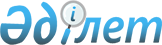 Қазақстан Республикасы Үкіметінің 1999 жылғы 11 наурыздағы N 223 қаулысына өзгерістер енгізу туралы
					
			Күшін жойған
			
			
		
					Қазақстан Республикасы Үкіметінің 2004 жылғы 9 қаңтардағы N 22 қаулысы.
Күші жойылды - ҚР Үкіметінің  2004.10.28. N 1120 қаулысымен.



      Қазақстан Республикасының Үкіметі қаулы етеді:




      1. "Қазақстан Республикасы Әділет министрлігінің мәселелері" туралы Қазақстан Республикасы Үкіметінің 1999 жылғы 11 наурыздағы N 223 
 қаулысына 
 (Қазақстан Республикасының ПҮКЖ-ы, 1999 ж., N 8, 63-құжат) мынадай өзгерістер енгізілсін:



      3-тармақтағы "4" деген сан "5" деген санмен ауыстырылсын;



      көрсетілген қаулымен бекітілген Қазақстан Республикасының Әділет министрлігі туралы ережеде:



      12-тармақтың 13) тармақшасының екінші абзацы алынып тасталсын.




      2. Осы қаулы қол қойылған күнінен бастап күшіне енеді.


      Қазақстан Республикасының




      Премьер-Министрі


					© 2012. Қазақстан Республикасы Әділет министрлігінің «Қазақстан Республикасының Заңнама және құқықтық ақпарат институты» ШЖҚ РМК
				